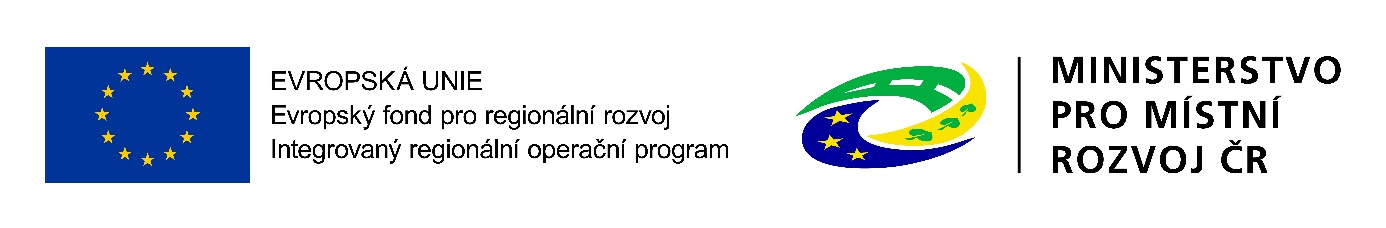 Projekt„Obecní dům Dolní Hbity - Komunitní centrum“je spolufinancován Evropskou unií.Stručný popis projektu:Projekt "Obecní dům Dolní Hbity - Komunitní centrum je zaměřen" na rekonstrukci objektu za účelem realizace komunitního centra, které bude sloužit cílovým skupinám jako víceúčelové zařízení za účelem zlepšení sociální situace jednotlivců a komunity jako celku, bude sloužit k sociálním, vzdělávacím, kulturním a rekreačním aktivitám. Současně bude pořízeno vnitřní vybavení komunitního centra a dojde k venkovním úpravám přilehlé zahrady.Cíle projektu:Cílem projektu je přispět k naplnění specifického cíle SC 2.1 Zvýšení kvality a dostupnosti služeb vedoucí k sociální inkluzi. Cílem projektu je rekonstrukce objektu ve vlastnictví žadatele, který je neobydlený a nevyužitý. Rekonstrukcí objektu bude realizováno nové komunitní centrum, kde budou 4 zázemí pro komunitní aktivity resp. poskytování sociálních služeb. Vzniknou tři komunitní místnosti pro skupinovou činnost a jedna místnost pro individuální práci s cílovou skupinou. Celková kapacita těchto zázemí bude 35 osob. Bude pořízeno vybavení komunitního centra. Dále dojde k úpravám venkovního prostranství komunitního centra. V době udržitelnosti budou v komunitním centru poskytovány 2 registrované sociální služby.Výsledky projektu:Díky realizaci projektu dojde ke snížení nerovností pro osoby z cílové skupiny, cílová skupina získá lepší přístup k sociálním, rekreačním, vzdělávacím a kulturním službám. V době udržitelnosti bude zajištěno poskytování registrovaných sociálních služeb, kdy sociální pracovníci budou mít šanci dlouhodobě pracovat s cílovou skupinou. Zejména dlouhodobá práce je důležitým hlediskem úspěchu při práci s osobami sociálně vyloučenými, osobami sociálním vyloučením ohroženými. Cílovou skupinou jsou také osoby se zdravotním postižením, také tito lidé získají lepší přístup k uvedeným službám.